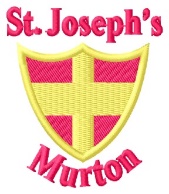 Job Description – KS1 Class Teacher Post Title: 		KS1 Class Teacher This appointment is with the governors of the school under the terms of the Catholic Education Service contract signed with the governors as employers.  The governors will appoint a practising Catholic, where possible, or another person who can show by example and from experience that he or she will exercise the ministry of a teacher, with the Headteacher and Leadership Group, and senior colleagues, giving appropriate witness to ensure that the school is Catholic in all its aspects.  The appointment is subject to the current conditions of service for Teachers other than Headteachers contained in the School Teachers' Pay and Conditions document and other current education and employment legislation. Responsible for:	The particular duties and responsibilities set out in this job 	description are to be carried out in addition to the professional duties of a qualified teacher as provided for in the current National Conditions of Service Document.1.    KEY AREA OF RESPONSIBILITYTHE DEVELOPMENT OF THE SCHOOLThe strategic direction and development of a Catholic school stems from the educational mission of the Church which is reflected in the school's Mission Statement and School Development or Improvement Plan.The Teacher assists the Headteacher and Leadership Group to develop a vision and strategic view for the school in its service to the community.  MAIN TASKSWork with the Headteacher and Leadership Group in:1.1	fulfilling the Mission Statement;1.2	implementing the educational aims, policies, objectives and targets of the school.teaching pupils at the school; co-operating with the Headteacher and Leadership Group in monitoring and evaluating the performance of the school and its achievements as a Catholic school.motivating pupils through interest, encouragement and recognition of their unique value;1.6	contributing to the production of the School Improvement Plan;1.7	implementing the Governing Body's policies on equal opportunities;KEY AREA OF RESPONSIBILITY2.	TEACHING AND LEARNINGIn a Catholic school the search for excellence is expressed in teaching and learning which responds to the needs and aspirations of its pupils and acknowledges their individual worth as children of God.   The Teacher works with the Headteacher, Leadership Group and senior colleagues to provide effective teaching and learning throughout the school.  He or she cooperates with the Headteacher, Leadership Group and senior colleagues in monitoring and evaluating the quality of teaching and standards of attainment, using relevant data and setting targets for improvement.MAIN TASKS2.1 Work implementing, in collaboration with Head(s) of Department, other appropriate persons or bodies, a curriculum which:a) Follows the curriculum policy of the Governing Body and meets statutory requirements;b) is relevant to the needs, experience, interests, aptitudes and stages of development of all pupils, including those with special educational needs;c) ensures the Diocesan policy on Religious Education is fulfilled; d) fulfils the statutory duties in relation to the Curriculum including the National Curriculum; e) includes arrangements for the daily act of collective worship in accordance with the norms of Catholic worship and the wider spiritual life of the school.2.2 Work with the Headteacher and Leadership Group in ensuring that:a) School policies on curriculum, assessment, recording and reporting are implemented in order to provide effective teaching and learning;b) the arrangements for teaching and learning form a co-ordinated, coherent curriculum entitlement for all pupils;c) information on pupil progress is used to improve teaching and learning, to inform and motivate pupils, to inform parents, to provide necessary references for other educational institutions and employers and to aid governors in fulfilling their responsibilities for the school;d) there is continuity of learning and of progression for pupils;e) challenging targets are set for pupil attainment leading to whole school improvement;2.3 Work with the Headteacher, Leadership Group and senior colleagues in providing a curriculum for the spiritual, moral, social and cultural development of all pupils.2.4 Work with the Headteacher and Leadership Group in ensuring appropriate pastoral care and guidance for all, in accordance with the  Statement.2.5 Work with the Headteacher and Leadership Group in determining appropriate pupil groupings which reflect the values of the  Statement.2.6  Work with the Headteacher and Leadership Group to determine and publicise the means for promoting:a) Pupils' self-discipline;b) respect for self, others and authority;c) good behaviour on and off school premises.2.7 Work with the Headteacher and Leadership Group in promoting a school ethos which extends opportunities for learning and encourages extra-curricular activities.KEY AREA OF RESPONSIBILITY3.       EFFICIENT AND EFFECTIVE DEPLOYMENT OF STAFF AND RESOURCESIn the Catholic school all deployment of staff, finance, material resources, time and energy should promote the common good of the community.MAIN TASKSWork with the Headteacher and Leadership Group in:  3.1 	making the best possible use of the time and efforts of Classroom Assistants, Learning Support Assistants and other adults to enhance the learning   of groups and individuals.3.2 	using resources, including time and energy, efficiently and effectively to meet the school’s aims and objectives in accordance with the school's Mission Statement and School Development Plan.3.3	providing an attractive environment which expresses the Catholic identity of the school, stimulates learning and enhances the appearance of the school.KEY AREA OF RESPONSIBILITY4.      WIDER PROFESSIONAL EFFECTIVENESSTake responsibility for professional development by:a) taking action to keep up to date in developments in the curriculum and teaching methods;b) making good use of the outcomes of monitoring and the school’s performance management arrangements in order to improve the quality of their teaching.KEY AREA OF RESPONSIBILITY5.	ACCOUNTABILITYIn a Catholic school the Teacher fulfils his or her responsibilities as specified by the Headteacher, Leadership Group and senior colleagues and in accordance with school's  Statement.MAIN TASKS5.1   In relation to the Governing Body:a) to assist in the exercising of its functions when requested;b) to attend meetings of and report to the Governing Body as required.5.2  In relation to parish(es) and the community	Work with the Headteacher and Leadership Group  by helping to:a) develop and maintaining positive relationships with the parish communities;b) ensure that the school recognises and meets its responsibilities in the life of the local community;c) develop links with local employers for the benefit of the pupils and the school;d) promote a positive image of the school in accordance with the Mission Statement.5.3 In relation to the Diocese:a) to recognise the authority of the Bishop in relation to the provision of education in the Diocese;b) to work where required with Diocesan Authorities.5.4 In relation to parents and those with parental responsibility	Work with the Headteacher and Leadership Group in:a) building an effective partnership between the school and parents recognising them as the first educators of their children; b) promoting understanding of the mission, aims and ethos of the school through provision of regular information to parents about:The progress of their children;The school curriculum;Other matters relating to teaching methods and organisation;Opportunities for dialogue between parents and staff and for their involvement in the wider life of the school.5.5	In relation to National Government, the Local Education Authority and as directed by the Headteacher and Leadership Group to cooperate with officers and support services; this to include inspection, monitoring and evaluation of the school. 5.6	In relation to other schools, universities, colleges and educational bodiesWork with the Headteacher and Leadership Group:a) by promoting continuity of learning, progression of achievement and curriculum development;b) by arranging for effective transfer and induction of pupils;c) by maintaining effective liaison;d) by maintaining effective relationships with other schools, and especially with other Catholic schools in matters of common concern;e) by providing training and work experience placements for school, university and college students as appropriate and in accordance with school policy.KEY AREA OF RESPONSIBILITY6.	School Specific ResponsibilitiesTo take specific and directed responsibility to assist the Headteacher and/or Deputy/Assistant Headteacher in the development of the following curriculum areas or aspects of the school: To be negotiatedTeacher : ….. …………………………………Exec. Headteacher: …… …………………….Date: ………………………………………….This job description will be reviewed annually, as part of the performance management process.  A review may be initiated at any other time by either the post-holder or the headteacher.